SUGGESTED EXERCISESObserving an exploratory activity and a beaded embroidery activity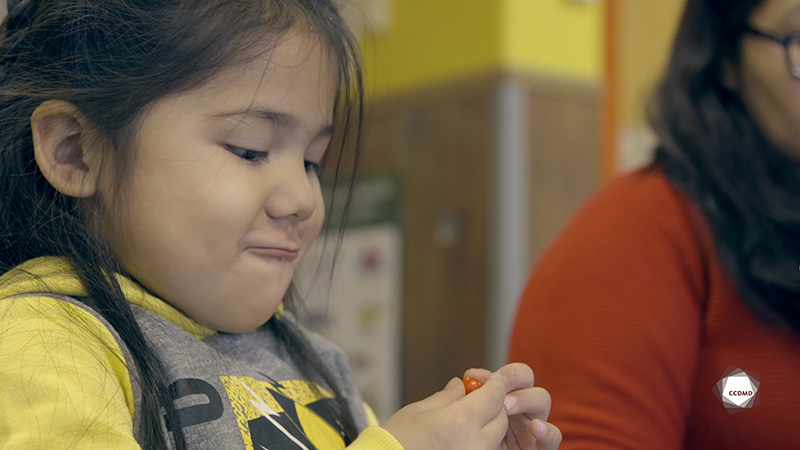 Video: Beaded embroideryObjectives Promoting children’s holistic development. Observing the development and behaviour of children. Planning democratic educational interventions. Organizing the educational environment. Integrating the language and culture of belonging into educational practices. Working with children with special needs.Activity details Approximate duration: 3 hrsSTEP 1 Watch the video clip as a group or individually.STEP 2Watch the video clip for a second time, individually. Put yourself in the shoes of the educator you see in the clip. STEP 3Fill out the child observation table below while keeping in mind the following questions:What elements of child development did I observe in the clip that make this activity relevant?  What elements of a child’s life did I have to consider when planning this activity?CHILD OBSERVATION TABLESTEP 4Share and compare your answers with the group.STEP 5Watch the video clip for a third time as a group or individually and answer the following question:What elements do you observe in this clip that show how important it is to align educational practices with the child’s language and culture of belonging?STEP 6To go further, answer the following probing questions: If you were in the educator’s shoes, would you do anything differently? Why?What elements can you observe that show the educator’s availability for the children in her group?How can this exploratory activity be adapted for children with special needs to support their development?What is your takeaway from this activity?Spheres of developmentChild’s development stage or zone of proximal development MotorLanguageCognitiveAffectiveSocialChild’s interestsOther elements in a child’s life and environment to consider: Other elements in a child’s life and environment to consider: Why did I choose this activity?Why did I choose this activity?